                         Об апреле для детей. Рассказы, стихи, загадки.Апрель — середина весны. Повсюду тает снег, бегут бурные звонкие ручьи. Не напрасно апрель называют «месяцем живой воды».РучеекРучеек бежит по лесенке,По ступенькам ледяным,И весны живые песенкиЗвонко скачут вслед за ним.Лед на реках, прудах и озерах покрывается трещинами, становится рыхлым, темнеет и тает. В конце апреля реки вскрываются, начинается ледоход. Льдины плывут по реке, с треском ломаются, а талая вода заливает луга и низины. Начинается половодье. В народе этот месяц называют «ледоломом» и «снегосгоном»: апрель лед ломает и снег отовсюду гонит.Ответьте на вопросы1. Как называют апрель в народе? Почему?2. Почему говорят: «Апрель с водою, май с травою»?3. Что такое ледоход?Отгадайте загадки.Вдоль обочины дорогиМы бежим, звеним, журчим.Рассказать друзьям хотим,Что весенние денькиОчень любят ... (ручейки).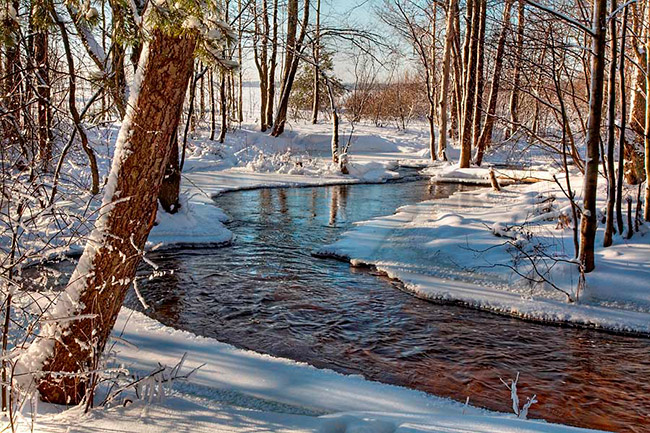 Пришли теплые деньки,Зазвенели ручейки.Подснежник расцветает —Когда это бывает? (Весной)Про апрель говорят: «Апрель водою славен, ночками красен». Оживает лес. Соки деревьев, согретые весенним солнышком, поднимаются от корней к набухающим почкам. У вербы распушились почки, и хотя листьев еще нет, всё деревце словно окутано нежным желто-зеленым облаком. Светлеют, делаются пушистыми сережки на ольхе и орешнике.На солнечных лужайках робко зеленеет молодая нежная травка. На пригорках, на склонах холмов распускаются желтые звездочки мать-и-мачехи. На лесных полянах синеют подснежники, которые называют «синими глазами весны».ПодснежникРасколол ледокМаленький подснежник,И расцвел цветокГолубой и нежный.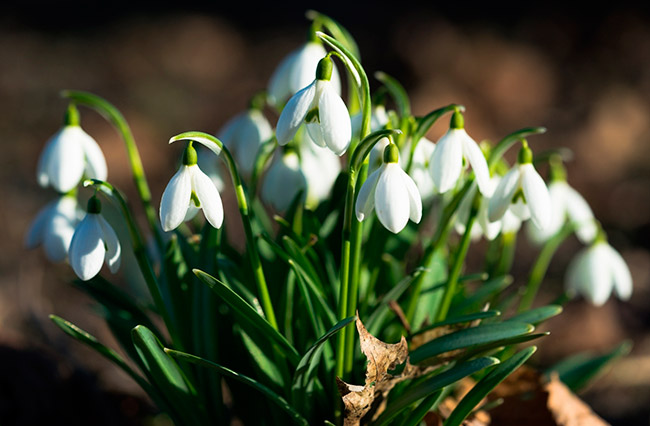 Вопросы и задания1. Почему говорят, что апрель «почками красен»?2. Какие цветы расцветают в апреле?3. Как называют подснежники? Почему?4. Нарисуйте и раскрасьте цветы мать-и-мачехи, подснежника.Отгадайте загадки.Весной роняет слезыБелая ... (береза).Под сугробом он растет,Снеговую воду пьет.   (Подснежник.)В середине апреля медведица с медвежатами вылезают из берлоги. Выходит из норы барсук. У волчицы появляются волчата.Волчата резвятсяНа лесной опушкеЧетверо волчатБорются друг с дружкой,Тявкают, рычат.Словно дети малые,В салочки играют,А потом усталыеПод елью отдыхают.Тень волчат укроет,Тишь и благодать!А за их игроюНаблюдает мать,Знает мать-волчицаВ воспитании толк.Многому учитьсяДолжен серый волк,Чтобы из волчонкаВырос поскорейСильный и красивыйЛовкий, храбрый зверь.У зайчишки в апреле мех пестрый, ведь косой меняет белую зимнюю шубку на летнюю — серо-бурую. Белочка тоже линяет — пушистый серый мех меняет на рыжеватый — летний. На лесных проталинках, на сухих пнях греются на солнце ящерицы.* * *Звонкие капелиВ апреле зазвенели.Оседает, тает снег,Посерел на зайке мех.Ответьте на вопросы1. Что делают в апреле лесные обитатели?2. Какого цвета летняя шубка у зайца и белки?Отгадайте загадку.Я весной линяю,Шубку я меняю.Серую пушистуюНа шубку золотистую.   (Белка.)В апреле оживают муравейники, вылетают бабочки, шмели, пчелы и другие насекомые.* * *Шмель садится на цветок,Пьет душистый сладкий сок.Первая бабочкаСела на лавочкуПервая бабочка:Теплая лавка!А где же травка?Где же цветочки?Где клейкие почки?Она оглянулась:Я рано проснулась!На лужицах лед,Но солнце печет,Журчит ручеек,Чудесный денек!В апреле родные края трясогузки и снегири и свиристели улетают на север, а в возвращаются скворцы, жаворонки.СкворцыПрилетели скворцы —Молодой весны гонцы.Червяков они клюютИ поют, поют, поют!ТрясогузкаТрясогузка, трясогузка,Полосатенькая блузка.Я тебя весною жду,Поселись в моем садуИ за ставенкой резнойСвей гнездо свое весной.Вопросы и задания1. Какие насекомые появляются в апреле? Какие птицы прилетают?2. Нарисуйте и раскрасьте бабочку и шмеля.Отгадайте загадки.Кто по тропочке идетБыстрыми шажками,Длинным хвостиком трясет?Догадайтесь сами!   (Трясогузка.)Весной и летом он покрытРазнотравием веселым.Мохнатый шмель над ним кружит,Мед собирают пчелы.  (Луг.)Замерли густые ели,Слушают, как с пышных лапКапли падают: кап, кап.Узнаёте звук ... (капели)?К нам она пришла с цветами,В ярком пестром сарафане.И румяна, и ясна,А зовут ее ... (весна).Люди рады весне, встречают ее песнями.Песенка встречи весны(дети поют и водят хоровод)Ой, весна-красна!Из-за темных лесов,Из-за синих морей приходи,Солнцем нас озари!Приходи к нам, весна, с радостью,С великой милостью,С рожью зернистою,С пшеницей золотистою,С ячменем усатым,С овсом кучерявым,С калиной-малиной,С черной смородиной.В старину крестьяне встречали прилет птиц из дальних краев, пекли из теста жаворонков. Дети пели песенку:Жаворонки, прилетайте к нам,Принесите лето теплое,Нам зима надоела,Весь хлеб поела.Люди в апреле проращивают семена, готовят почву к посевам, сеют овес, ячмень, просо, подкармливают озимые хлеба. В конце месяца в огородах сеют ранние культуры: укроп, петрушку, морковь, лук.Вопросы и задания1. Какие занятия бывают у людей в апреле?2. Нарисуйте печенье «Жаворонки».Отгадайте загадку.Не видно ни конца, ни края —Так широко раскинулось оно!На нем в колосьях созреваетРжаное и пшеничное зерно.  (Поле.)Послушайте сказкуВоробьи и скворцыВ саду дядя Володя повесил несколько скворечников.«Пусть будет побольше птиц», — подумал садовод и сделал еще один замечательный, нарядный скворечник, который повесил перед окнами веранды на березу.Настоящая весна еще не наступила, по ночам подмораживало, и сугробы оставались высокими и пышными.«Ничего, скоро пригреет солнце и растопит снег, станет тепло, и скворушки обязательно прилетят», — думал дядя Володя, поглядывая на новенький скворечник.А между тем новый домик облюбовала семья воробьев.— Чем мы хуже скворцов! — заявил как-то смельчак папа- воробей. — Им вон какой почет! Скворцы-то, между прочим, в теплых странах зимуют, а мы никуда не улетаем, голодаем здесь, мерзнем. Давай займем скворечник и выведем там птенцов, — предложил он воробьихе.— Давай, — согласилась та.Недолго думая воробьи натаскали в скворечник веточек, соломинок, разных тряпочек и устроили гнездышко на славу. Скоро и воробьята из яичек вылупились.Заметил дядя Володя, что нахальные воробьи заняли лучший скворечник, и очень ему это не понравилось! Негоже порядок нарушать, ведь жить воробушки должны в гнездах, а не занимать жилища других птиц.А тут и весна вступила в свои права. Прилетели скворцы, и одному из них новый дом тоже очень понравился! Он уселся на шесток у оконца и звонко, радостно стал выводить свою песенку.— Ишь, распелся! — рассердилась воробьиха-мама. — Всех птенцов перебудит.Папа-воробей подлетел к скворцу и стал его прогонять. Раскричался, распищался:— Это наш дом, наш! Улетай отсюда подобру-поздорову!Но скворец не хотел улетать. Он в недоумении начал объяснять семейству почему так необходимо, чтобы каждая птица жила в своем жилище.— Что же это тогда получится? — говорил он. — Ведь порядка вообще не будет! Начнут птицы садовые жить в лесу, а лесные — в городе.Призадумались воробьи. Им и впрямь было не очень-то удобно в скворечнике, ведь воробей — птичка совсем маленькая.— Ладно, послушай! — примирительно сказала воробьиха. — Дети у нас еще маленькие, летать не умеют. Через неделю-другую они подрастут, и мы освободим ваш дом. Согласны?— Ладно! Так уж и быть! — согласились скворцы.Дядя Володя все видел и слышал. Он решил помочь воробьишкам вырастить их птенчиков и соорудил рядом еще одно жилище — воробьиное. Птички были очень довольны!Ответьте на вопросы1. Как готовился к встрече со скворцами дядя Володя?2. Кто облюбовал самый красивый скворечник?3. Из-за чего разгорелся спор между воробьями и скворцом? Как они поладили?4. Ребята, а как вы дома и в детском саду разрешаете споры?5. Развешиваете ли вы на дачном участке домики для скворцов?